„Ovečky pro Karpaty 2017“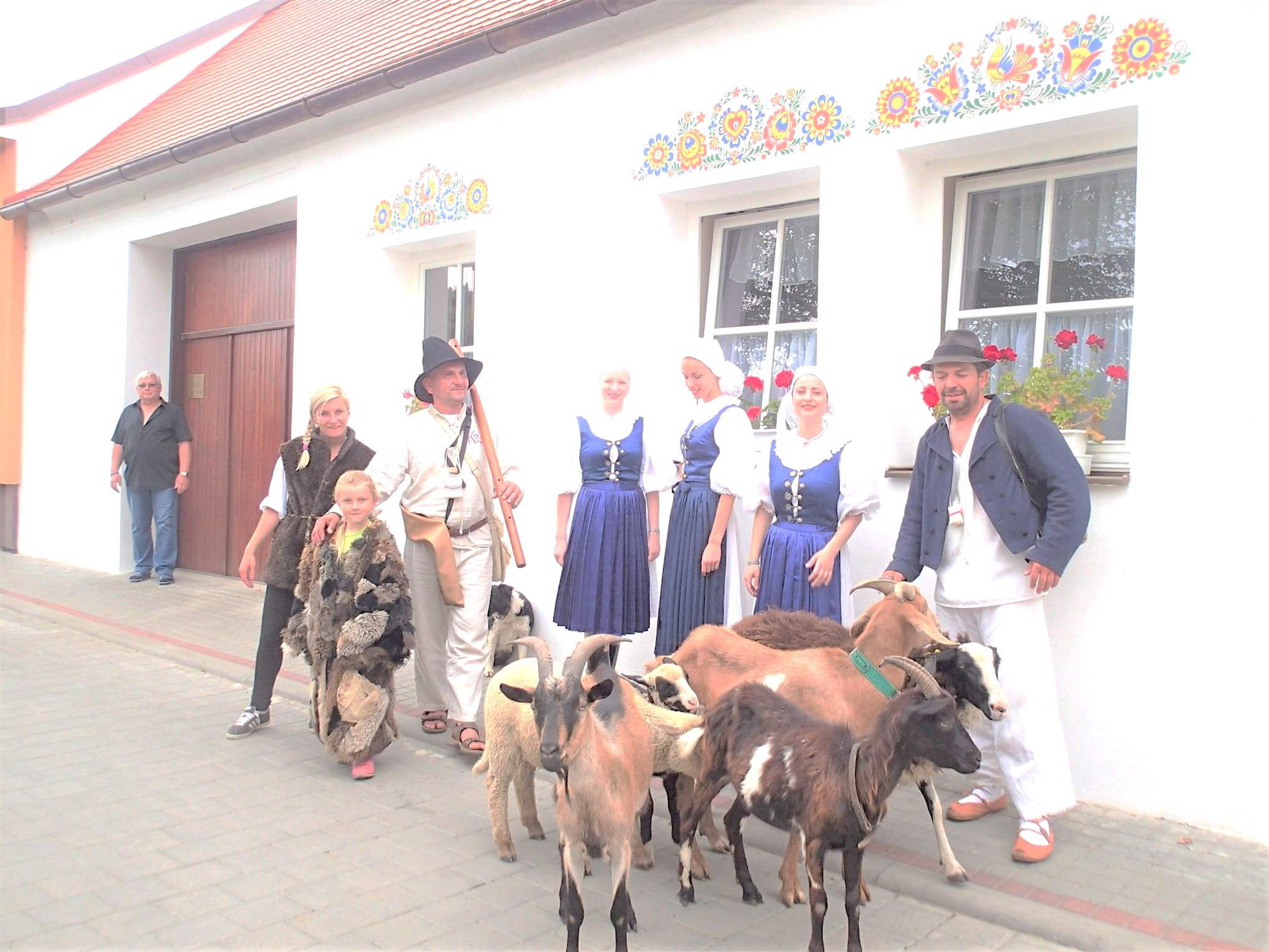 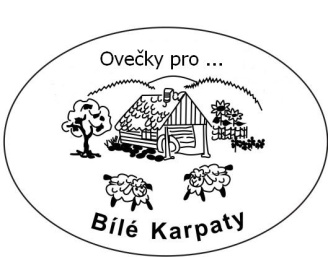                                       Folklorní putování s ovečkami z Myjavy                                      do Strážnice18.6     15.00 – MFF Myjava ,  19.00 - Košariská, Penzión   U Juhása,   večerné vystúpenie19.6.    12.00 – Bradlo , Brezová pod Bradlom  , 18.00 – Vrbovce, pozvánka na MFF Strážnice 20.6.    18.00 – Chvojnica , večerné vystúpenie + workshop tanců21.6. 	   13.00 – Malá Vrbka rozcestník, vystoupení s ovečkami,  18.00 - vystoupení+ workshop tanců22.6. 	   14.00 – Lučina u bufetu , pozvánka na MFF Strážnice , večer na Salaši Travičná(pro pozvané)23.6.     12.30– Radějov před obecním úřadem , pozvánka na MFF Strážnice , 13.30 – bufet  U oskoruše 24.6.	   10.00 – Strážnice skanzen, vystoupení s ovečkami,  15.00 - průvod na náměstí Na akci vás zve   MAS Strážnicko a  strážničtí folkloristé, sdružení obcí Subregion pod Bradlom, mikroregion Horňácko, folklorní soubor Brezová   a  výtvarníci organizovaní sdružením  Machaon  international,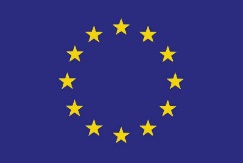 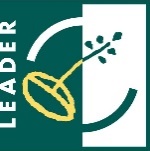 s podporou Národního ústavu lidové kultury ve Strážnici.